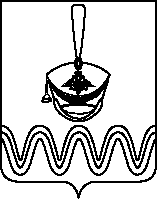 П О С Т А Н О В Л Е Н И Е АДМИНИСТРАЦИИ БОРОДИНСКОГО СЕЛЬСКОГО ПОСЕЛЕНИЯПРИМОРСКО-АХТАРСКОГО РАЙОНА от 10.04.2018                                                                                                      № 91станица БородинскаяОб отмене постановления администрации Бородинского сельского поселения Приморско-Ахтарского района от 24 декабря 2013 года № 317 «Об утверждении Правил использования водных объектов общего пользования, расположенных на территорииБородинского сельского поселения Приморско-Ахтарского района, для личных и бытовых нужд»   На основании протеста Азово-Черноморской межрайонной природоохранной прокуратуры от 10.04.2018г. № 7-2-1405-2018 «Протест на постановление администрации Бородинского сельского поселения Приморско-Ахтарского района от 24.12.2013 г. № 317 «Об утверждении Правил использования водных объектов общего пользования, расположенных на территории Бородинского сельского поселения Приморско-Ахтарского района, для личных и бытовых нужд», администрация  Бородинского сельского поселения Приморско-Ахтарского района п о с т а н о в л я е т:1. Отменить постановление администрации Бородинского сельского поселения Приморско-Ахтарского района от 24 декабря 2013 года № 317 «Об утверждении Правил использования водных объектов общего пользования, расположенных на территории Бородинского сельского поселения Приморско-Ахтарского района, для личных и бытовых нужд».	 2. Ведущему специалисту администрации Бородинского сельского поселения Приморско-Ахтарского района обнародовать настоящее постановление и разместить на официальном сайте администрации Бородинского сельского поселения Приморско-Ахтарского района в информационно-телекоммуникационной сети «Интернет».3.    Контроль за выполнением настоящего постановления оставляю за собой.4.     Постановление вступает в силу со дня его официального обнародования.Глава Бородинского сельского поселенияПриморско-Ахтарского района                                                            В.В.Туров